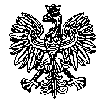 KOMENDA  WOJEWÓDZKA  POLICJIz siedzibą w RadomiuSekcja Zamówień Publicznych	ul. 11 Listopada 37/59,      26-600 Radomtel. 47 701 31 03		tel. 47 701 20 02       Radom, dnia 24.05.2022r.                   Egz. poj.ZP –  879/22		       Rtj-    ………………..	     WYKONAWCYInformacja z otwarcia ofertdotyczy postępowania o udzielenie zamówienia publicznego ogłoszonego na dostawę
w trybie przetargu nieograniczonego w przedmiocie zamówienia  pn. Kompleksowa dostawa paliwa gazowego- gazu ziemnego wysokometanowego dla potrzeb jednostek Policji garnizonu mazowieckiego                                    Nr wew. postępowania  15/22Zamawiający - Komenda Wojewódzka Policji z siedzibą w Radomiu, działając na podstawie art. 222  ust. 5 ustawy z dnia 11 września 2019r. Prawo zamówień publicznych ( Dz. U. z 2021r. poz. 1129 z późn. zm. ) informuje, iż w wyznaczonym przez Zamawiającego terminie tj. do dnia 23.05.2022r., do godziny 10:00 – wpłynęły 2  oferty  w przedmiotowym postępowaniu prowadzonym za pośrednictwem platformazakupowa.pl pod adresem: https://platformazakupowa.pl/pn/kwp_radom       Nazwy albo imiona i nazwiska oraz siedziby lub miejsca prowadzonej działalności gospodarczej albo miejsca zamieszkania Wykonawców, których oferty zostały otwarte, ceny lub koszty zawarte w ofertach:Oferta nr 1SIME Polska Sp. z.o.oUl. 1-go Maja 1896-500 Sochaczew Zadanie nr 2Cena brutto-  16 115,07  zł Oferta nr 2 UNIMOT ENERGIA I GAZ Sp.z.o.o Aleje Jerozolimskie 142 A02-305 WarszawaZadanie nr 1Cena brutto – 1 819 902,34  złZadanie nr 2Cena brutto – 16 694,57   zł        Z poważaniemKierownikSekcji Zamówień PublicznychKWP z s. w RadomiuJustyna KowalskaInformację z otwarcia ofert opublikowano na platformie zakupowej Open Nexus, pod adresem www.platformazaqkupowa.pl/pn/kwp_radom w dniu  24.05.2022r..Opr. E.P.G